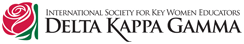 President’s address								         date of letter         Superintendent of SchoolsAddressCity, state, zipcodeDear Dr., Mr., Mrs., Ms. ____________,The _____________chapter of Delta Kappa Gamma International Pennsylvania State Organization is proud to announce the induction of  _____________into our chapter. We are a professional honorary society of women educators with nearly 3,000 chapters located in the United States of America, Canada, Costa Rica, Denmark, El Salvador, Estonia, Finland, Germany, Great Britain, Guatemala, Iceland, Mexico, Norway, Panama, Puerto Rico, Sweden and The Netherlands.  Pennsylvania has fifty-one chapters. It is an honor to be asked to be a member of our organization.As a group of professionals, our Society’s mission is to promote personal and professional growth of women educators and excellence in education.  Among its purposes are:To honor women who have given or who evidence a potential for distinctive service in any field of educationTo unite women educators of the world in genuine spiritual fellowshipTo endow scholarships to aid outstanding women educators in pursuing graduate study and grant fellowships to women educators from other countriesTo advance the professional interest and position of women in educationThe following women of distinction from your district are either current or retired teachers: (names of teachers from the school system who are members).  They are active members who work to further education worldwide.To learn more about our honor society, you can access more information from The Delta Kappa Gamma Society International websites dkgpa.weebly.com /or dkg.orgYou may want to share this information with building principals and other administrators.  Sincerely,(name)President (Chapter name)